报名须知一、报名方式请代表扫描下方二维码进行报名。报名系统将于2019年6月3日关闭，请提前反馈。如有疑问，请拨打咨询电话：（010）68416376、66073178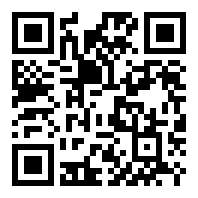 二、相关费用（一）会务费：2200元/人（含资料、场地、用餐）（二）住宿费：700元/人 （四天合住费用）1400元/人（四天包房费用）   两项费用在报到时一并缴纳。